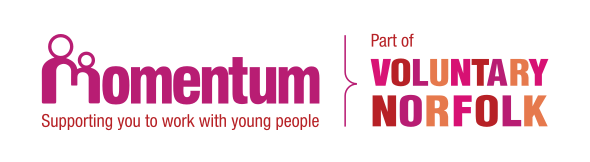 Momentum Grant Application 2024
Please read the guidelines on the Momentum website before completing this form.Momentum grant applications are assessed by young people for young people. Grant applications are more likely to be successful if you can show that young people have been consulted and support the proposal.Have you joined the Voluntary Norfolk Network?  If not please sign up via our website as we only accept grant applications from organisations that have joined the Network.  For more information email network@voluntarynorfolk.org.uk About Your Organisation:
Grant Details:Financial Information:Please give a breakdown of the total costs. You must include proof of costs or quotes with your application. Please provide details of any funding you have already raised to cover these costs:Please confirm you have the following documents in place.  If you don’t have these documents you can’t apply for a grant at the moment but we can support you to get them in place to enable you to apply in the future.  You must provide copies of the following documents with your completed application form:  Documents can be scanned and emailed as attachments with the application or photocopied and enclosed with the application.DeclarationI confirm that all details given on this form are correct.I accept that the grant, if awarded, will only be used for the purposes detailed in this application.I have enclosed/attach all supporting documents.I accept that if any portion of this grant is not spent in the 12 months from when we have notified you of your successful application it must be returned to Voluntary Norfolk.I understand that Momentum and Young Commissioners will want to visit my group / organisation as part of the grants assessment process.Please return your completed form and all accompanying paperwork to:Momentum, Voluntary Norfolk, St Clements House, 2-16 Colegate, Norwich, NR3 1NDgrants@momentumnorfolk.org.ukPlease select which Momentum Grant you would like to apply for: Start-Up / Capacity (up to £500)                             Activity / Project (up to £500) Training and Development (up to £500)               Equipment / Resources (up to £500)How did you hear about Momentum Grants and Funding? (Please feel free to tick more than one option if appropriate)Momentum (Part of Voluntary Norfolk) Website Momentum Social Media  Momentum / Voluntary Norfolk Member of Staff  Newsletter Networking Event  Another Organisation (if ticked, please specify the Organisation)  …………………………………………………………Other (if ticked, please specify)  …………………………………………………………………………………………………………….Momentum (Part of Voluntary Norfolk) Website Momentum Social Media  Momentum / Voluntary Norfolk Member of Staff  Newsletter Networking Event  Another Organisation (if ticked, please specify the Organisation)  …………………………………………………………Other (if ticked, please specify)  …………………………………………………………………………………………………………….Name of group / organisationApplicant NameRoleAddressPostcodeTelephoneTelephoneEmail AddressDistrict / area your 
group operates inAims and objectives 
of your group / organisationAs part of the application process we will need to visit your group. Please give us details of when and where you meet. Venue:  Venue: Time:Time:As part of the application process we will need to visit your group. Please give us details of when and where you meet.Day of the Week: Day of the Week: Any other useful information:Any other useful information:Can you tell us more about the young people you work with and what your group does?Can you tell us more about the young people you work with and what your group does?Can you tell us more about the young people you work with and what your group does?Can you tell us more about the young people you work with and what your group does?Can you tell us more about the young people you work with and what your group does?Does your group work directly with: (tick all that apply)Does your group work directly with: (tick all that apply)Does your group work directly with: (tick all that apply)Does your group work directly with: (tick all that apply)Does your group work directly with: (tick all that apply) Under 5s              6-10 year olds             11-19 year olds               Over 19 years  Under 5s              6-10 year olds             11-19 year olds               Over 19 years  Under 5s              6-10 year olds             11-19 year olds               Over 19 years  Under 5s              6-10 year olds             11-19 year olds               Over 19 years  Under 5s              6-10 year olds             11-19 year olds               Over 19 years How many 11-19 year olds attend your group?How many 11-19 year olds attend your group?How many 11-19 year olds attend your group?How many 11-19 year olds attend your group?How many 11-19 year olds attend your group?Please tell us what the grant will be used for:Please tell us what the grant will be used for:Please tell us what the grant will be used for:Please tell us what the grant will be used for:How will the grant benefit young people? Tick all the boxes that are relevant.How will the grant benefit young people? Tick all the boxes that are relevant.How will the grant benefit young people? Tick all the boxes that are relevant.How will the grant benefit young people? Tick all the boxes that are relevant.Education and employmentGaining new skillsHealthBehaviourEmotional wellbeingSelf-confidenceKeeping safeSocial skills – improved relationshipsTell us a bit more about the difference the grant will make specifically to the young people you work with? How will it add value to your work?Tell us a bit more about the difference the grant will make specifically to the young people you work with? How will it add value to your work?Tell us a bit more about the difference the grant will make specifically to the young people you work with? How will it add value to your work?Tell us a bit more about the difference the grant will make specifically to the young people you work with? How will it add value to your work?When will the activity take place?When will the activity take place?When will the activity take place?When will the activity take place?Description / Breakdown of CostsAmount			Total Cost:£Funding already in place:AmountTotal raised by young people£How much are you asking Momentum for:£TickDate adopted / last reviewed / renewedConstitution or rules of GovernancePublic liability and contents insuranceHealth and Safety policyEqual opportunities policyDBS checks completed for relevant staff / volunteersItemTickEvidence of the costs and booking forms (if relevant) A recent copy of your group’s / organisation’s bank statement. Please contact us if you cannot provide this.  A copy of your Child Protection / Safeguarding policyAn example of a recently completed Risk Assessment for your groupSignedPrint NameDate